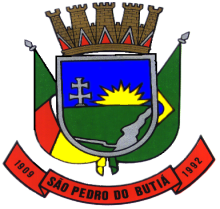 PREFEITURA MUNICIPAL DE SÃO PEDRO DO BUTIÁSECRETARIA MUNICIPAL DE ADMINISTRAÇÃOPROCESSO SELETIVO SIMPLIFICADO EDITAL DE PROCESSO SELETIVO SIMPLIFICADO 005-C/2017REALIZAÇÃO: PREFEITURA MUNICIPAL DE SÃO PEDRO DO BUTIÁA PREFEITURA MUNICIPAL DE SÃO PEDRO DO BUTIÁ TORNA PÚBLICO que se encontra disponível no Painel de Publicações da Prefeitura Municipal, bem como, em caráter meramente informativo, na internet pelo Site: www.saopedrodobutia.rs.gov.br o Edital  que divulga o Resultado Preliminar dos  candidatos inscritos  do Processo Seletivo 005/2017.Houve a  Avaliação  Pela Comissão Integrante do Processo Seletivo, conforme Portaria 134/2017, seguindo os critérios de avaliação conforme item 6 (seis)  do Edital de Processo Seletivo Simplificado 005/2017. O Resultado Preliminar segue abaixo. Desta classificação preliminar cabe recurso, a ser interposto no dia 13/11/2017,   conforme edital do Processo Seletivo 005/2017. Resultado Preliminar –  Processo Seletivo para Cargo de Enfermeiro: 001 – HENRIQUE MORAES HAMERSKI  – 55 pontos;002 – ANDRESSA GUTIERRES DO AMARAL – 33 pontos;003 – FLAVIO ANDRE DA SILVA VOGT  – 28 pontos;			São Pedro do Butiá/RS, 10 de novembro de 2017.					______________________________                                                            Miguel Alfonso Arenhardt  			                                                          Secretario de Administração